Протокол № 2/18заседания Ревизионной комиссииНекоммерческого партнерства собственников гаражей «Сириус»Дата проведения:   12  февраля  2018 г.                          Место:  Московская область, г.о. Балашиха, мкр. Железнодорожный, ул. Автозаводская 13АПрисутствовали: Члены  Ревизионной комиссии:Юдина Ирина Алексеевна, Желудкова Галина Ивановна, Батаев Анатолий МихайловичСлушали:Председателя Ревизионной комиссии НПСГ «Сириус» - А.М.Батаева:Предложение о сроках и порядке проведения очередной ревизии. Решение:Провести очередную ревизию финансово-хозяйственной деятельности НПСГ «Сириус» в период с 20.04.2018г. по 20.05.2018г.Сформировать перечень вопросов и список запрашиваемых для проведения ревизии документов до 20.03.2018г. (Отв. А.М.Батаев, И.А.Юдина)Информацию о проведении ревизии вывесить на доске объявлений НПСГ «Сириус» с 10.04.2018г. (отв.Г.И.Желудкова)Просить внештатного администратора сайта НПСГ «Сириус» А.С.Виноградова разместить соответствующую информацию на сайте партнерства. Голосовали:За-единогласноПротив-нетВоздержавшихся-нет  ______________________________________ А.М.Батаев _______________________________________Г.И.Желудкова _______________________________________И.А.Юдина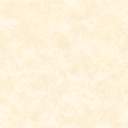 